Moji milí,po týdnu vás opět srdečně zdravím. Vzpomínám a říkám si, zda vám tento nový způsob výuky vyhovuje, nebo byste už raději zase brzy chodili do školy.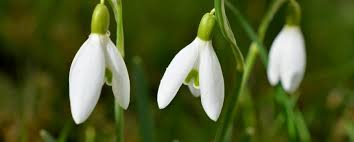 V minulém týdnu jsme v podstatě dodělali Unit 4 a nyní bych ráda začala Unit 5. V níže uvedené tabulce jsem pro Vaši představu sestavila plán toho, co nás čeká v následujících dvou třech měsících. PLÁN UČIVA:________________________________________________________________________________Tento týden bychom se zaměřili na slovní zásobu týkající se životního prostředí, čtení textu s porozuměním a poslech. K tomu se budou vztahovat následující instrukce. Gramatiku si necháme až na období po Velikonocích. 1) Potřebná SLOVÍČKA najdete v PRACOVNÍM SEŠITĚ na straně 83 – 84 Our environment A Climate change + The Environment2) Texty pro PRÁCI SE SLOVNÍ ZÁSOBOU + ČTENÍ + POSLECH jsou v UČEBNICI na straně 56 a 57:a) 56/1ab) 56/2a + 57/3a,b c) 57/6a, b, codkaz na poslech:https://elt.oup.com/student/project/level4/unit05/audio?cc=cz&selLanguage=cs3) Cvičení pro zopakování slovní zásoby najdete v PRACOVNÍM SEŠITĚ strana 44/1,2________________________________________________________________________________Bude-li to možné, pošlete mi Vaše odpovědi k úkolům označeným fialově. Předem velmi děkuji. Mějte se co nejlépe a přeji Vám klidné a radostné Velikonoce. 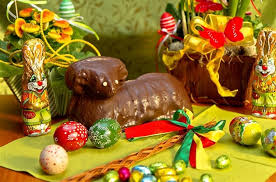 Michaela K.DUBENDUBENDUBENDUBENDUBENUNITGRAMATIKASLOVNÍ ZÁSOBAKOMUNIKACEČTENÍ/PSANÍUnit 5Trpný rod – způsob tvoření + vyjádření v různých časechŽivotní prostředíKonverzační obraty popisující obavy, strachyAustrálieHurikányKVĚTENKVĚTENKVĚTENKVĚTENKVĚTENUnit 6Podmínkové souvětí 1. typuČasové věty vyjadřující budoucnostFrázová slovesaSlovesné vazby s podstatnými jményVyjádření účeluPopis problému a rada